9 классДополни предложения.Евразия самый ______________________ материк на Земле. Евразия омывается водами ________ океанов. Евразия состоит из ___ частей: _______________________ и ______________________. Используя географические карты из приложения к учебнику покажи по каким природным объектам проходит граница между Европой и Азией.Используя географические карты из приложения к учебнику опиши особенности природы, жизни, культуры и хозяйственной деятельности людей любой из стран ЕвразииИспользуя географические карты из приложения к учебнику опиши особенности природы, жизни, культуры и хозяйственной деятельности людей любой из стран РоссииИспользуя географические карты из приложения к учебнику определи расстояние от Москвы до столицы любой Европейской страны.Используя географические карты из приложения к учебнику определи расстояние от Москвы до столицы любой Азиатской страны.Используя географические карты из приложения к учебнику напиши страны, с которыми граничит Россия с западной стороны.Используя географические карты из приложения к учебнику напиши страны, с которыми граничит Россия с восточной стороны.Используя географические карты из приложения к учебнику напиши страны, с которыми граничит Россия с южной стороны.Используя географические карты из приложения к учебнику напиши моря и заливы омывающие берега Евразии и относящиеся к бассейну Северного - Ледовитого океана.Используя географические карты из приложения к учебнику напиши моря и заливы омывающие берега Евразии и относящиеся к бассейну Атлантического океанаИспользуя географические карты из приложения к учебнику напиши моря и заливы омывающие берега Евразии и относящиеся к бассейну Тихого океанаИспользуя географические карты из приложения к учебнику напиши моря и заливы омывающие берега Евразии и относящиеся к бассейну Индийского океанаОпираясь на географические карты из приложения к учебнику напиши моря и заливы омывающие берега Российской Федерации.Опиши страну в которой ты хотел бы побывать.Республика Хакасия это:часть (субъект) Российской Федерациичасть (субъект) континента Евразиячасть (субъект) планеты ЗемляСтолица Республики Хакасия называется:МоскваКрасноярскАбаканУ Республики Хакасия есть свой:гербгимн флагЧем интересна Хакасия для туристов:Саяно-Шушенская ГЭСсело Белый ЯрДолина царейозера Беле, Туз, ШирарекамипрудамиОбведи картинки с изображением культурных и исторических памятников Республики ХакасияСистема оценивания работы в целом.За каждый правильный ответ ставится 1 балл. Минимальный уровень 9 баллов.Достаточный 10 и более.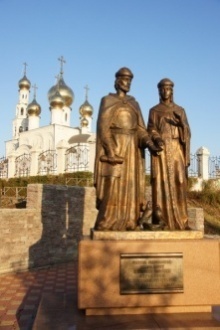 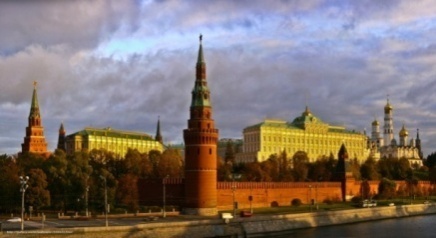 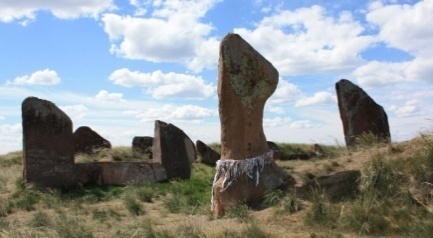 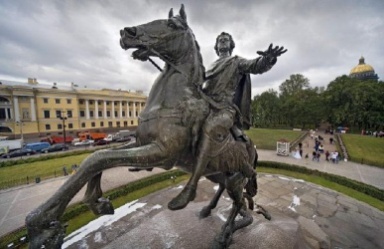 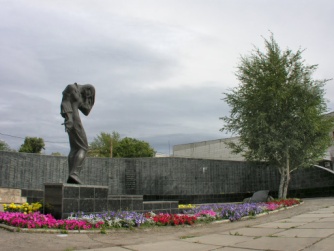 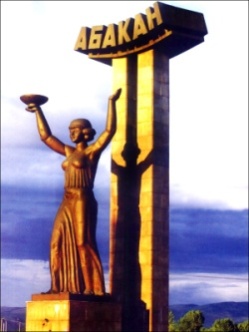 